                        Club per l’UNESCO di Cerignola aderente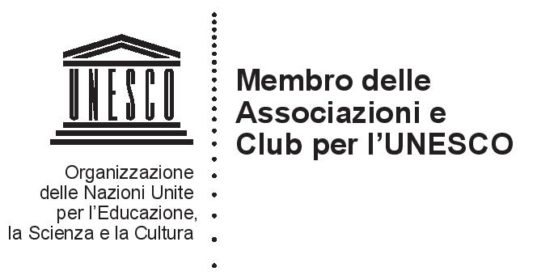 alla Federazione Italiana dei Centri e Club per l’UNESCO (F.I.C.L.U.)MODULO DI RICHIESTA ISCRIZIONEda inviare a mezzo e-mail: clubpeunescocerignola@gmail.com Il/la sottoscritto/a ………………………………………………C.F………………………..residente in …………………………… via/piazza ………………………… n. …………… C.A.P…………   tel. ………………… cell …………..…...email ……………………………………. Ex/Attuale professione …………………………………………. Eventuali soci presentatori……………………………………………………………………………         Chiede al Consiglio Direttivo di essere ammesso al Club per l’UNESCO di Cerignola come socio ordinario condividendone i principi e le finalità istituzionali. Dichiara di conoscere e accettare lo Statuto associativo consultabile in https://www.clubunescocerignola.it/ impegnandosi a rispettare le disposizioni statutarie e le delibere degli organi associativi. Consente al trattamento dei dati personali ai sensi dell’art. 13 D.lgs. n. 196/2003 e del Regolamento UE n.2016/679 come chiarito nell’informativa sul trattamento dei dati personali e “consenso” allegato al modulo.Quote annuali (da versare nelle modalità indicate, dopo la comunicazione del Club)       Socio ordinario       € 50                      Partner/Coniuge     € 25                                         Socio giovane studente € 0   (Statuto. art. 6 punto 5 )                                                           In fededata ……………………………                                       Firma ………………………………………….INFORMATIVA SUL TRATTAMENTO DEI DATI PERSONALI (ART. 13 REG. UE 2016/679) Il trattamento dei Suoi dati personali sarà improntato ai principi di correttezza, liceità e trasparenza e di tutela della Sua riservatezza e dei Suoi diritti. Ai sensi dell’art. 13 GDPR, Le forniamo le seguenti informazioni: Titolare del trattamento. Titolare del trattamento dei dati personali è l’Associazione “Club per l’Unesco di Cerignola”.Oggetto del Trattamento. Il Titolare tratta i dati personali identificativi (tra cui cognome, nome, codice fiscale, anno di nascita, residenza, contatti telefonici, e-mail). I dati personali non saranno trattati per finalità diverse da quelle per cui sono stati raccolti.  Finalità del trattamento. Il conferimento dei dati è finalizzato al perfezionamento della Sua richiesta di ammissione come socio, alla partecipazione alle attività organizzative dell’Associazione e all’invio delle relative comunicazioni a mezzo e-mail, WhatsApp e comunque con modalità di comunicazione elettroniche.  Obbligatorietà del conferimento. Il conferimento è necessario ed obbligatorio per le citate finalità (punto 3) e per la realizzazione delle finalità istituzionali dell’Associazione come da Statuto. Il diniego comporterà l’impossibilità di aderire all’Associazione e ricevere le informazioni sulle attività della stessa.  Modalità di trattamento. I dati personali saranno trattati sia manualmente che elettronicamente e saranno conservati in formato cartaceo e su banca dati elettronica predisposta ad adempiere agli obblighi e le finalità sopra indicate, nella misura necessaria all’adempimento degli obblighi previsti dalla legge e con l’osservanza di ogni misura cautelativa che ne garantisca la sicurezza e riservatezza.  Diritti dell’interessato. Riguardo ai dati oggetto del trattamento di cui alla presente informativa, all’interessato è riconosciuto in qualsiasi momento il diritto di: Accesso (art. 15); Rettifica (art. 16); Cancellazione (art. 17); Limitazione (art. 18); Portabilità (art. 20); Opposizione al trattamento (art. 21); Revoca del consenso al trattamento, senza pregiudizio per la liceità del trattamento basata sul consenso acquisito prima della revoca (art. 7, par. 3); Proporre reclamo all’Autorità Garante per la Protezione dei dati personali (art. 51).  L’esercizio dei premessi diritti può essere esercitato mediante comunicazione scritta da inviare a mezzo e-mail all’indirizzo  clubperunescocerignola@gmail.comIl/la sottoscritto/a dichiara di aver compreso l’informativa che precede.Luogo e data                                                                                                 Firma CONSENSO AL TRATTAMENTO DEI DATI PERSONALI REGOLAMENTO (UE) 2016/679 Il/La sottoscritto/a (nome e cognome) _________________________________________________________________ ai sensi e per gli effetti dell’art. 7 e ss. del Regolamento (UE) 2016/679 CONSENTE all’invio di e-mail relative alle informazioni su attività ed altre iniziative ideate, promosse, organizzate e co-organizzate dall’Associazione “Club per l’Unesco di Cerignola”. CONSENTE altresì che i dati riguardanti l’iscrizione siano comunicati agli Enti con cui l’Associazione eventualmente collabora e da questi trattati nella misura necessaria all’adempimento di obblighi previsti dalla legge e dallo Statuto. Luogo e data                                                                                       Firma Inviare a mezzo e-mail: clubperunescocerignola@gmail.com